A Nemzeti Választási Bizottság részérePostacím: Nemzeti Választási Bizottság, 1397 Budapest, Pf.:547.E-mail cím: nvb@nvi.huTisztelt Nemzeti Választási Bizottság!Alulírott ……………………………………… (lakcím: ………………..……………………………….., postai értesítési cím:………………………………………………..…….., személyi azonosító szám: ……………………, telefonszám: ………………….., e-mail cím:………………………….) a választási eljárásról szóló 2013. évi XXXVI. törvény (a továbbiakban: Ve.) 208. §-a alapjánkifogástterjesztek elő, amelyben kifogásolom, hogy a Nemzeti Agrárgazdasági Kamara a 2022. évi országgyűlési választások választási eljárásában 2022. 04. 1-jén megsértette a Ve. 2. § (1) bekezdés a) pontjában (választás tisztaságának megóvása), c) pontjában (esélyegyenlőség a jelöltek és a jelölő szervezetek között), továbbá e) pontjában foglalt alapelvet (jóhiszemű és rendeltetésszerű joggyakorlás), továbbá a Ve. tételes rendelkezését (149. §).TényállásA Nemzeti Agrárgazdasági Kamara  2022. 04. 01-jén az info@nak.hu e-mail címről „Fontos üzenet Orbán Viktortól, Magyarország miniszterelnökétől” tárgyú e-mail üzenetet küldött a Nemzeti Agrárgazdasági Kamara tagságának. Kamarai tagsági minőségemre tekintettel az e-mailt én is megkaptam 2022. 04. 01-jén 8 óra 19 perckor.A kör-e-mail „Tisztelt Honfitársam! Tisztelt Gazdálkodó!” megszólítással kezdődik és Orbán Viktor aláírásával végződik, teljes terjedelemben a kifogás mellékletében csatolom (1. melléklet). A részemre kézbesített üzenet többek között tartalmazza a következő részt: „Ahhoz, hogy megőrizhessük közösen elért eredményeinket, nekünk a jövőben is azokat az értékeket kell követnünk, amelyek Magyarországot az elmúlt tizenkét esztendőben sikerre vitték. A nemzeti kormány ezért továbbra is kiáll a magyar gazdák érdekeiért és elkötelezett a magyar föld megvédése mellett. Őrizzük meg közösen hazánk békéjét és biztonságát!”A kör-e-mail az elmúlt tizenkét év „nemzeti kormányának” további fennmaradására, a kormánypártok támogatására buzdít két nappal az országgyűlési választás időpontja előtt.Jogi értékelésI. A Nemzeti Agrárgazdasági Kamara jogosulatlanul folytatott közvetlen politikai kampánytevékenységet A Nemzeti Agrárgazdasági Kamara a Magyar Agrár-, Élelmiszergazdasági és Vidékfejlesztési Kamaráról szóló 2012. évi CXXVI. törvény (a továbbiakban: Kamaratv.) 3. § (1) bekezdése alapján az agrárgazdasági tevékenységet végzők e törvény által létrehozott önálló jogi személyiséggel rendelkező önkormányzati és közfeladatokat ellátó köztestülete.A Kamara a Kamaratv. alapján hatósági, igazgatási feladatokat is ellát, így a Kamaratv. 12. § (5) bekezdése szerint az agrárkamara a földről szóló törvényben meghatározottak szerint eljár a közös tulajdonban álló föld használati rendjének hatósági úton történő megállapítására irányuló eljárásban, a 12. § (6) bekezdése szerint pedig az agrárkamara a mezőgazdasági igazgatási szervvel kötött megállapodásban foglaltak szerint közreműködik a mező- és erdőgazdasági földek forgalmához kapcsolódó hatósági ellenőrzések lefolytatásában; a Kamaratv. 14. § (8) bekezdése alapján a mezőgazdasági őstermelők és őstermelők családi gazdasága, valamint családi mezőgazdasági társaságok nyilvántartásával kapcsolatos hatósági feladatokat is az agrárkamara látja el, ekként a Kamara közhatalmat gyakorló szervnek minősül. A közhatalmat ellátó szervezeteknek az országgyűlési választási eljárásban semlegesnek kell lenniük a Kúria töretlen gyakorlata alapján.A Kúria gyakorlata szerint „[a] kampányidőszakban végzett, a Ve. hatálya alá nem tartozó szervek tevékenységének megítélését mindig az adott tényállás részletes vizsgálatával, az érintett szervezet feladat- és hatáskörére vonatkozó egyedi szabályozás elemzésével lehet eldönteni.” (Kvk.II.37.478/2014/2.)A Nemzeti Agrárgazdasági Kamara feladat-és hatáskörébe nem tartozik politikai kampányüzenetek közzététele, így nem járhatott el rendeltetésszerűen a Kamara. A kampánytevékenységgel megvalósult a jelöltek, jelölő szervezetek közötti esélyegyenlőség sérelme is, tekintettel arra, hogy a szóban forgó kampánytevékenység során kizárólag a Fidesz-KDNP jelölő szervezetek, illetve azok miniszterelnök-jelöltjének kampányüzenetét továbbították. Megállapította a Kúria a Kvk.IV.37.359/2014/2. döntésében, hogy: „Megbomlik a választási versengésbeli esélyegyenlőség akkor, ha valamely jelölő szervezet vagy jelölt a kampány időszakában olyan támogatásban részesül, olyan segítséget kap, amely őt ésszerű indok nélkül privilegizálja más szervezetekhez és jelöltekhez képest. A választási versengés során megkérdőjelezi az egyenlő esélyek elvének érvényesülését az a tény avagy látszat, amikor a helyi közhatalom a választási kampányban semleges pozícióját feladva az egyik jelölő szervezet vagy jelölt mellett tűnik fel.” (Kvk.IV.37.359/2014/2.)Amennyiben nem önálló (saját megfogalmazású) kamarai üzenetként értékelhető a jelölőszervezet listavezetője által aláírt üzenet közzététele, a Kamara felelőssége megállapítható a Kúria azon döntése alapján, mely egy önkormányzat kampánytevékenységére vonatkozott:„A Kúria értékelése szerint választási időszakban bármely párt, bármely jelölt kampány anyagában foglaltak megismétlése az önkormányzat, mint helyi közhatalom által fenntartott sajtótermékben formálisan ugyan önálló cikket eredményez, mondanivalójával azonban sérti a rendeltetésszerű joggyakorlás követelményt.” (Kúria Kvk.I.37.394/2014/2.)A Kamaratv. 14. § (8) bekezdése rendelkezik arról, hogy az agrárkamara jogosult ezen [hatósági] feladatával összefüggésben tudomására jutott adatok kezelésére, valamint azoknak a tagjegyzékbe, illetve a gazdaságszerkezeti nyilvántartásba történő átvételére és ezen nyilvántartásokban való kezelésére, továbbá az őstermelői nyilvántartásba vétel iránti kérelem előállításához a jogszabályban meghatározott őstermelői nyilvántartásban szereplő ügyféladatok és az ügyfélhez kapcsolódó igazolványadatok lekérdezésére.A Nemzeti Agrárgazdasági Kamarához tartozó tagsági jogviszony keletkezését a Kamaratv. 5. § (1) bekezdése szabályozza, mely szerint kamarai tagság e törvény alapján az a) pont szerint mezőgazdasági őstermelőként történő nyilvántartásba vétellel; a b) pont szerint egyéni vállalkozó esetén bármely agrárgazdasági tevékenység végzésére jogosító nyilvántartásba vételről szóló igazolás kiadásával; a c) pont szerint a 2. § b) pont ba) alpont szerint újonnan alapított gazdálkodó szervezet esetén a szervezet bírósági bejegyzésével; a c) pont szerint működő jogalany főtevékenységének agrárgazdasági tevékenységre történő kiterjesztése esetén az agrárgazdasági tevékenység folytatásának kezdőnapjával; a d) pont szerint a 2. § b) pont bb) alpont szerinti gazdálkodó szervezet esetén az agrárgazdasági tevékenység folytatása és az élelmiszerlánc-felügyeleti információs rendszerben történő nyilvántartásba vétel együttes fennállásának napján; az e) pont szerint az a)-d) pontban foglaltak szerinti feltételek hiányában földművesként vagy mezőgazdasági termelőszervezetként történő nyilvántartásba vétellel; valamint az f) pont szerint az e törvényben szabályozott egyéb feltétel bekövetkezésével keletkezik.A Kamaratv. 7. § (1) bekezdése szerint a kamara a törvényben, az alapszabályban, valamint az adatszolgáltatási szabályzatban meghatározottak szerint a tagjairól tagjegyzéket vezet. A Kamaratv. 14. § (1) bekezdés b) pontja szerint az agrárkamara tagjairól egységes nyilvántartási rendszert alakít ki és működtet.A Kamaratv. 7. § (2) bekezdésének ad) pontja szerint gazda esetében, a 7. § (2) bekezdésének c) pontja szerint természetes személy pártoló, önkéntes, tiszteletbeli tag esetében a tagjegyzék tartalmazza a személy elektronikus levelezési címét.A Kamara közfeladatának ellátása során, valamint igazgatási jogköri tagjegyzék-kezelési jogosultsága alapján elérheti a kamarai tagságot. A tagok elérése és a tagok adatainak kezelése azonban kizárólag a Kamara közfeladatához kötött, így nem terjedhet ki politikai kampánytevékenységre.140. § Kampányeszköznek minősül minden olyan eszköz, amely alkalmas a választói akarat befolyásolására vagy annak megkísérlésére, így különösen aa) plakát,b) jelölő szervezet vagy jelölt által történő közvetlen megkeresés,c) politikai reklám és politikai hirdetés,d) választási gyűlés.A Ve. 141. § szerint kampánytevékenység a kampányeszközök kampányidőszakban történő felhasználása és minden egyéb kampányidőszakban folytatott tevékenység a választói akarat befolyásolása vagy ennek megkísérlése céljából.A közvetlen politikai kampányt a Ve. 149. § határozza meg, amely szerint választási kampányanyag a választópolgár részére közvetlen megkeresés módszerével a 89. §-ban meghatározottak figyelembevételével juttatható el azzal, hogy egyéb adatai felhasználásához - mint telefonszám, elektronikus levélcím - a kifejezett hozzájárulása szükséges.A Ve. 89. § szerint a közvetlen politikai kampánytevékenységet megvalósító politikai kampány céljára történő adatszolgáltatást (mely a szavazóköri névjegyzékben szereplő választópolgárok nevét és lakcímét tartalmazza) a Ve. 153. § (1) bekezdése szerint egyéni  jelölt, illetve listát állító jelölő szervezet kérhet a helyi választási irodától, illetve a Nemzeti Választási Irodától.A Ve. 89. § (1) bekezdése biztosítja a választópolgár jogosultságát arra, hogy megtiltsa a választási szerveknek a róla nyilvántartott adatok 153. § szerinti kiadását. Ez a jogszabályi rendelkezés ad arra garanciát a választópolgárnak, hogy a kéretlen politikai kampánycélú megkeresésekkel szemben rendelkezni tudjon azok letiltásáról. A Ve. 89. § (1) bekezdése szerinti garanciális jogosultság gyakorlására nincs lehetősége a Nemzeti Agrárgazdasági Kamara tagjának, hogy védekezhessen a részére a Kamarától érkező kampányüzenettel szemben.A Nemzeti Agrárgazdasági Kamara a kifogásolt cselekmény megvalósításával a Ve. 149. §-a  megsértésével, a kampánytevékenység végzésének feltételéül szabott Ve. 89. § szerinti garancia érvényesülési lehetősége nélkül folytatott közvetlen politikai kampánytevékenységet.A Ve. 218. § (2) bekezdés d) pontja szerint ha a választási bizottság a kifogásnak helyt ad, a választási kampány szabályainak megsértése esetén bírságot is kiszabhat.II. A kifogásban részletezett magatartás sérti a Ve. 2. § (1) bekezdésében megfogalmazott alapelvek közül az alábbiakat  a), c), e):a) a választás tisztaságának megóvása, mivel közfeladatot ellátó szerv folytatott kampánytevékenységet;c) esélyegyenlőség a jelöltek és a jelölő szervezetek között, mivel a Nemzeti Agrárgazdasági Kamara kör-e-mailben küldött üzenete egy jelölő szervezet listavezetője, Orbán Viktor és a “nemzeti kormányt” alkotó két jelölő szervezet, a közös országos listát és jelölteket állító Fidesz (nyilvántartási szám: 01-02-0001189, teljes név: FIDESZ - Magyar Polgári Szövetség, 1062 Budapest, Lendvay utca 28.) és a KDNP (nyilvántartási szám: 01-02-0000668, teljes név: Kereszténydemokrata Néppárt, székhely: 1141 Budapest, Bazsarózsa utca 69) támogatására irányult. A két jelölő szervezet jogszerűtlen előnyhöz jutott egy olyan szerv (Nemzeti Agrárgazdasági Kamara) közbenjárására, amelynek szerepénél fogva kötelessége tartózkodni attól, hogy a választási eljárásban bármelyik jelöltet vagy jelölőszervezetet támogassa. e) jóhiszemű és rendeltetésszerű joggyakorlás, mivel a Nemzeti Agrárgazdasági Kamara rendeltetésellenes és jogosulatlan adatkezelést valósított meg azzal, hogy a kamarai tagság nyilvántartott névjegyzékét kampánytevékenységre használta fel, mellyel a fent említett két jelölő szervezet támogatására irányuló közvetlen kampánytevékenységet folytatott. A Kúria Kvk.V.37.941/2016/3. számú végzésében a Ve. 2. § (1) bekezdésének a) és e) pontja tekintetében megállapította, hogy a választás tisztaságára és a jóhiszemű és rendeltetésellenes joggyakorlásra vonatkozó alapelvi „rendelkezések megsértése ugyanis mindig megállapítható abban az esetben, ha valaki a jogosultságával (jelen ügyben a kampányeszköz használatával) nem a jogszabályi rendelkezésekkel, illetve ezek céljával, rendeltetésével összhangban állóan él.” (Kvk.V.37.941/2016/3., Indokolás [20])A közhatalmat gyakorló szereplők hozzáférnek olyan adatbázisokhoz, melyeket közfeladatuk ellátására tekintettel és kizárólag annak céljából használhatnak. A Kúria a kormány esetében kimondta Kvk.I.37.888/2016/3. sz. határozatában, hogy nem élhet vissza közhatalmi pozíciójából szerzett jogosultságával, így nem használhatja a rendelkezésre álló adatbázist kampánytevékenységre.. Megállapította a Kúria, hogy: „a Kormány [...] a kampány tevékenysége során csak azt az adatbázist használhatja, amely a kampányban résztvevő, törvényi szinten szabályozott további személyi kör számára ugyanígy elérhető. A Kormány, mint Szervező az országos népszavazási kampányban kampányeszközeinek terjesztésére nem használhat olyan adatbázist, amelyhez az Nytv. 19/A. § szerinti eljárásban, a közhatalom gyakorlójaként jutott.” (Kvk.I.37.888/2016/3., Indokolás [21])   A Nemzeti Agrárgazdasági Kamara a kamarai tagság elektronikus elérhetőségéhez közfeladatának ellátása céljából, a tagságát nyilvántartó adatbázisából jutott hozzá. Az adatbázisban szereplő elektronikus elérhetőségeket, amelyek felhasználására kizárólag célhoz kötötten jogosult, jogosulatlanul használta fel a kifogásolt cselekményében, mellyel a közvetlen választói befolyásolásra irányuló kampánytevékenységet valósított meg.A Kúria kötelező érvénnyel kimondta, hogy a választási eljárás szabályain kívül eső adatbázis „közhatalmi jogosultságon alapuló használata nem csak a Ve. 2. § (1) bekezdés c) pontja szerinti esélyegyenlőség-, hanem az e) pont szerinti jóhiszemű és rendeltetésszerű joggyakorlás elvével is ellentétes.” (Kvk.I.37.888/2016/3., Indokolás [23])  Mindezek alapján megállapítható, hogy a Nemzeti Agrárgazdasági Kamara a kifogásolt cselekmény megvalósításával megsértette a Ve. 2. § (1) bekezdésének a), c) és e) alapelveit.A kifogás megtételének eljárási feltételeiA Nemzeti Választási Bizottság hatásköreA Ve. 139. § (1) bekezdése értelmében a választási kampányidőszak a szavazás napját megelőző 50. naptól a szavazás napján a szavazás befejezéséig tart. Áder János köztársasági elnök az országgyűlési választások napját 2022. április 3-ra tűzte ki, így a Ve. 139. § alapján a kampányidőszak február 12-én megkezdődött.Tekintettel arra, hogy jelen kifogás a Nemzeti Agrárgazdasági Kamara választási kampányban való részvételével kapcsolatos, a Ve. 151. § (1) bekezdés értelmében a kifogás elbírálása a Nemzeti Választási Bizottság hatásköre.Kifogástételi jogosultságA Ve. 208. §-a értelmében “Kifogást a választásra irányadó jogszabály, illetve a választás és a választási eljárás alapelveinek megsértésére (a továbbiakban együtt: jogszabálysértés) hivatkozással a központi névjegyzékben szereplő választópolgár, jelölt, jelölő szervezet, továbbá az ügyben érintett természetes és jogi személy, jogi személyiség nélküli szervezet nyújthat be.” Kijelentem, hogy választópolgárként a központi névjegyzékben szerepelek.Kiemelem emellett, hogy az ügyben érintett is vagyok. Érintettség akkor állapítható meg, ha a kérelmező saját jogaira és kötelezettségeire az állított jogsérelem közvetlenül kihat (ld. pl. Kvk.I.37.439/2014/2., Kvk.37.440/2014/3., Kvk.V.37.469/2014/2.). Érintettségemet megalapozza, hogy kamarai tagként a személyes email-címemre továbbítottak az adatkezelési céllal össze nem függő, közhatalmi szereplő által végzett, ekként jogsértő kampánytevékenység keretében használt kampányeszközt.Határidő megtartásaA Ve. 209. § (1) bekezdése alapján a kifogást úgy kell benyújtani, hogy az legkésőbb a sérelmezett jogszabálysértés elkövetésétől számított harmadik napon megérkezzen a kifogás elbírálására hatáskörrel és illetékességgel rendelkező választási bizottsághoz. A jogsértő kör-e-mail kézbesítésének időpontja 2022. 04. 01., így a határidő megtartottnak minősül.KérelemKérem a T. Választási Bizottságot, hogya) a Ve. 218. § (2) bekezdés a) pontja szerint állapítsa meg, hogy a Nemzeti Agrárgazdasági Kamara jogosulatlan kampánytevékenységet folytatott, mellyel megsértette a Ve. 2. § (1) bekezdés a), c) és e) pontban foglalt alapelveit és a törvény tételes rendelkezését (Ve. 149. §).b) a Ve. 218. § (2) bekezdés b) pontja szerint tiltsa el a Nemzeti Agrárgazdasági Kamarát a további jogszabálysértéstől,c) a Ve. 218. § (2) bekezdés d) pontja alapján szabjon ki bírságot a választási kampány szabályainak megsértése miatt. A bírság összegének megállapításakor vegye figyelembe azt, hogy a jogsértő kampánytevékenységet egy nagy taglétszámú köztestület végzi, melynek hatósági ügyekben országos hatásköre- és illetékessége van, tagjai Magyarország teljes területén élnek, ekként a jogsértő kampányüzenet országszerte számos választópolgárhoz eljutott, így mind földrajzi, mind személyi értelemben rendkívül kiterjedt jogsértés valósult meg.Kérem, hogy az ügyben hozott határozatot a személyes e-mail címemre (...........................................................) küldjék.Tisztelettel:Kelt: Budapest, 2022. 04.01.melléklet:Tisztelt Honfitársam! Tisztelt Gazdálkodó!Fontos ügyben írok Önnek. A szomszédunkban kitört háború Magyarország sorsára is hatással van. Jelenleg a legfontosabb, hogy megőrizzük hazánk békéjét és biztonságát. Vannak, akik a háború pártján állnak és feszültséget szítanak, ezért továbbra is stratégiai nyugalomra van szükség.Amikor háború zajlik a szomszédban, akkor nem kísérletezhetünk vagy bizonytalankodhatunk, és ami a legfontosabb: nem beszélhetünk félre. Most nem hibázhatunk, és nem engedhetünk meg magunknak egyetlen rossz döntést sem.Ebben a háborúban mi, magyarok semmit sem nyerhetünk, viszont mindent elveszíthetünk.Ahhoz, hogy megőrizhessük közösen elért eredményeinket, nekünk a jövőben is azokat az értékeket kell követnünk, amelyek Magyarországot az elmúlt tizenkét esztendőben sikerre vitték. A nemzeti kormány ezért továbbra is kiáll a magyar gazdák érdekeiért és elkötelezett a magyar föld megvédése mellett.Őrizzük meg közösen hazánk békéjét és biztonságát!Tisztelt Honfitársam! Tisztelt Gazdálkodó!Fontos ügyben írok Önnek. A szomszédunkban kitört háború Magyarország sorsára is hatással van. Jelenleg a legfontosabb, hogy megőrizzük hazánk békéjét és biztonságát. Vannak, akik a háború pártján állnak és feszültséget szítanak, ezért továbbra is stratégiai nyugalomra van szükség.Amikor háború zajlik a szomszédban, akkor nem kísérletezhetünk vagy bizonytalankodhatunk, és ami a legfontosabb: nem beszélhetünk félre. Most nem hibázhatunk, és nem engedhetünk meg magunknak egyetlen rossz döntést sem.Ebben a háborúban mi, magyarok semmit sem nyerhetünk, viszont mindent elveszíthetünk.Ahhoz, hogy megőrizhessük közösen elért eredményeinket, nekünk a jövőben is azokat az értékeket kell követnünk, amelyek Magyarországot az elmúlt tizenkét esztendőben sikerre vitték. A nemzeti kormány ezért továbbra is kiáll a magyar gazdák érdekeiért és elkötelezett a magyar föld megvédése mellett.Őrizzük meg közösen hazánk békéjét és biztonságát!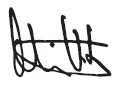 Orbán ViktorMagyarország miniszterelnöke